Predmet nabave je izvođenje radova rekonstrukcije sustava javne vodoopskrbe u Ulici Ante Trumbića u gradu Bjelovaru.  Radovi obuhvaćaju rekonstrukciju 214,06 m postojećeg cjevovoda javne vodoopskrbe sa pripadajućim priključcima. Projektna dokumentacija sadrži građevinski i strojarski projekt.Početak i završetak radova potrebno je uskladiti sa Naručiteljem obzirom da se u navedenoj ulici prema drugom ugovoru planira izvođenje rekonstrukcije sustava javne odvodnje a potom i asfaltiranje  kompletne ulice od strane Grada Bjelovara.Izvođač priprema kompletnu dokumentaciju i uz ovlaštenje Naručitelja podnosi zahtjev za ishođenje Uporabne dozvole te snosi sve povezane troškove tehničkog pregleda i izdavanja Uporabne dozvole.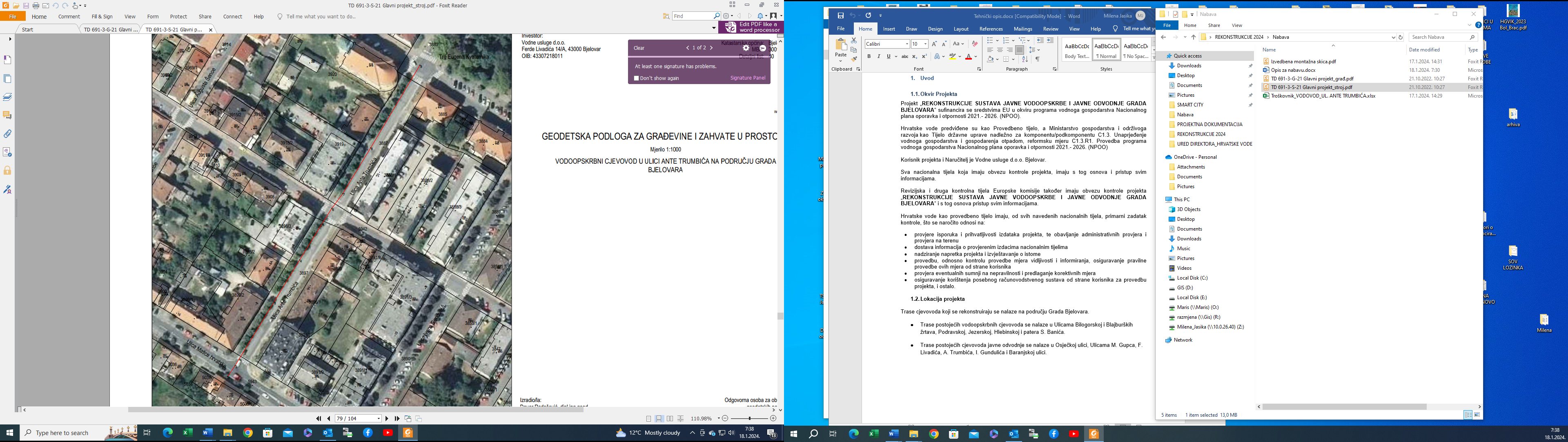 